II степени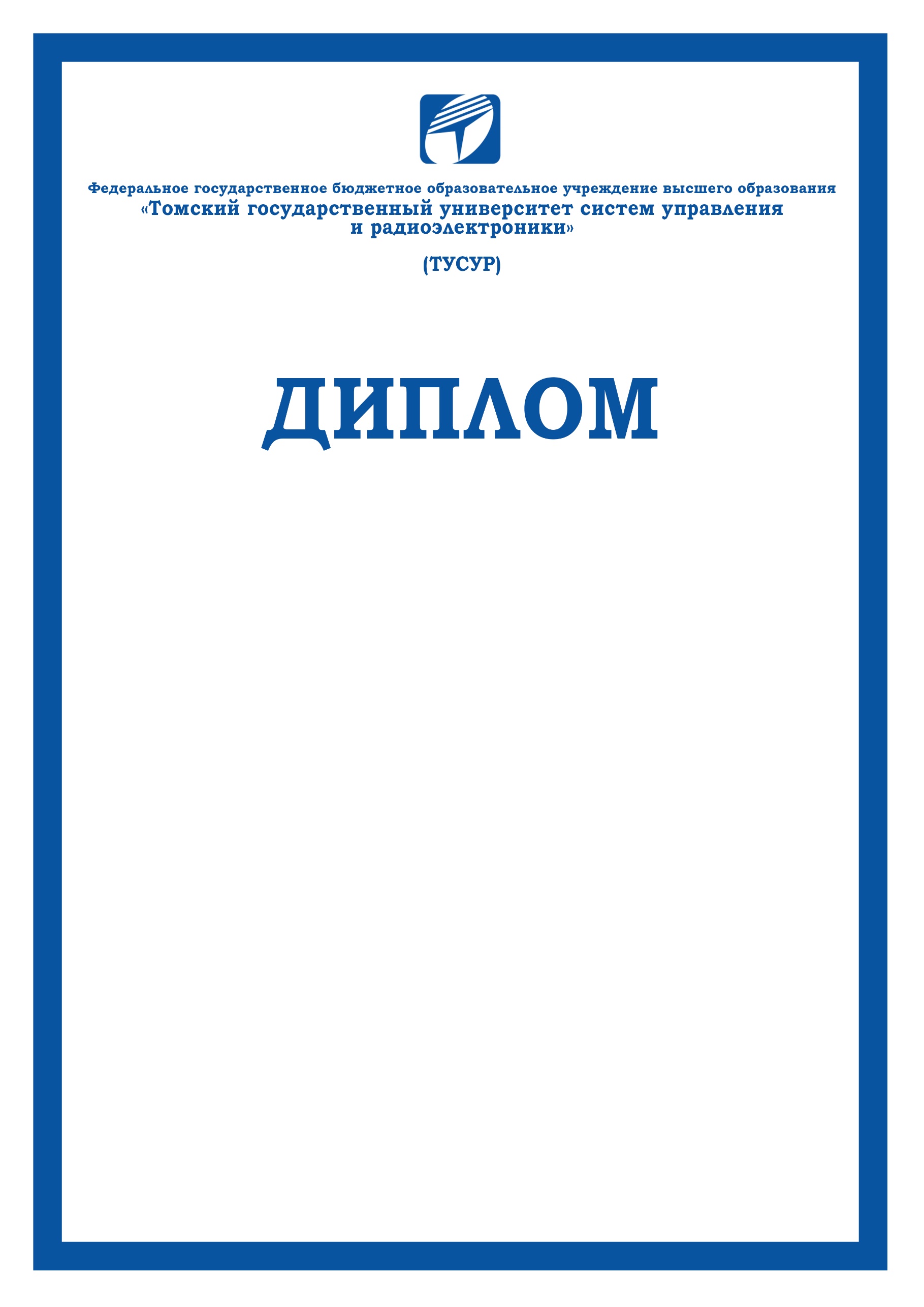 вручается студенту 4 курса кафедры тусуровских передовых наук (ТПН)Иванову Ивану Ивановичуза представление доклада по теме «…»
на секции 3.3. «…» в рамках
 Международной конференции «…»,
состоявшейся 14-16 июня 2021 г.Успехов в реализации своих идей!